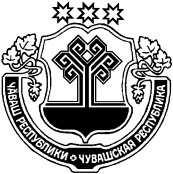 О порядке размещения сведений о доходах, расходах, об имуществе и обязательствах имущественного характера лиц, замещающих муниципальные должности  в Игорварском сельском поселении  Цивильского района Чувашской Республики, и членов их семей на официальном сайте органа местного самоуправления Игорварского сельского поселения  Цивильского района Чувашской Республики в  информационно - телекоммуникационной сети «Интернет» и предоставления этих сведений средствам массовой информации для опубликованияВ соответствии с Федеральными законами от 25 декабря 2008 г. № 273-ФЗ «О противодействии коррупции», от 3 декабря 2012 г. № 230-ФЗ «О контроле за соответствием расходов лиц, замещающих государственные должности, и иных лиц их доходам», Указом Президента Российской Федерации от 8 июля 2013 г. № 613 «Вопросы противодействия коррупции», Собрание депутатов Игорварского сельского поселения Цивильского района Чувашской Республики РЕШИЛО:1. Утвердить прилагаемый порядок размещения сведений о доходах, расходах, об имуществе и обязательствах имущественного характера лиц, замещающих муниципальные должности в Игорварском сельском поселении Цивильского района Чувашской Республики, и членов их семей на официальном сайте органа местного самоуправления Игорварского сельского поселения Цивильского района Чувашской Республики в информационно-телекоммуникационной сети «Интернет» и предоставления этих сведений средствам массовой информации для опубликования.2.  Настоящее решение вступает в силу по истечении 7 дней после его официального опубликования в периодическом печатном издании «Игорварский вестник». Председатель Собрания депутатовИгорварского сельского поселения                                                                         В.Г.Иванов Порядокразмещения сведений о доходах, расходах, об имуществе и обязательствах имущественного характера лиц, замещающих муниципальные должности  в Игорварском сельском поселении Цивильского района Чувашской Республики, и членов их семей на официальном сайте органа местного самоуправления  Игорварского сельского поселения Цивильского района Чувашской Республикив информационно-телекоммуникационной сети «Интернет» и предоставления этих сведений средствам массовой информации для опубликования1. Настоящим Порядком на основании соглашения, заключенного между Собранием  депутатов Игорварского сельского поселения Цивильского района Чувашской Республики и администрацией Игорварского сельского поселения Цивильского района Чувашской Республики, устанавливается обязанность администрации Игорварского сельского поселения Цивильского района Чувашской Республики и должностных лиц, ответственных за работу по профилактике коррупционных и иных правонарушенийв администрации Игорварского сельского поселения  Цивильского района Чувашской Республики (далее также – подразделение по вопросам коррупции), по размещению сведений о доходах, расходах, об имуществе и обязательствах имущественного характера лиц, замещающих муниципальные должности в Игорварском сельском поселении Цивильского района Чувашской Республики, их супруг (супругов) и несовершеннолетних детей в информационно-телекоммуникационной сети «Интернет» на официальном сайтеоргана местного самоуправления Игорварского сельского поселения Цивильского района Чувашской Республики (далее – официальный сайт) и предоставлению этих сведений средствам массовой информации для опубликования в связи с их запросами, если федеральными законами не установлен иной порядок размещения указанных сведений и (или) их предоставления средствам массовой информации для опубликования.2. На официальном сайте размещаются и средствам массовой информации предоставляются для опубликования следующие сведения о доходах, расходах, об имуществе и обязательствах имущественного характера лиц, замещающих муниципальные должности, а также сведений о доходах, расходах, об имуществе и обязательствах имущественного характера их супруг (супругов) и несовершеннолетних детей:а) перечень объектов недвижимого имущества, принадлежащих лицу, замещающему муниципальную должность, его супруге (супругу) и несовершеннолетним детям на праве собственности или находящихся в их пользовании, с указанием вида, площади и страны расположения каждого из таких объектов;б) перечень транспортных средств с указанием вида и марки, принадлежащих на праве собственности лицу, замещающему муниципальную должность, его супруге (супругу) и несовершеннолетним детям;в) декларированный годовой доход лица, замещающего муниципальную должность, его супруги (супруга) и несовершеннолетних детей;г) сведения об источниках получения средств, за счет которых совершены сделки по приобретению земельного участка, иного объекта недвижимого имущества, транспортного средства, ценных бумаг, долей участия, паев в уставных (складочных) капиталах организаций, если общая сумма таких сделок превышает общий доход лица, замещающего муниципальную должность, и его супруги (супруга) за три последних года, предшествующих отчетному периоду.3. В размещаемых на официальном сайте и предоставляемых средствам массовой информации для опубликования сведениях о доходах, расходах, об имуществе и обязательствах имущественного характера запрещается указывать:а) иные сведения (кроме указанных в пункте 2 настоящего Порядка) о доходах лица, замещающего муниципальную должность, его супруги (супруга) и несовершеннолетних детей, об имуществе, принадлежащем на праве собственности названным лицам, и об их обязательствах имущественного характера;б) персональные данные супруги (супруга), детей и иных членов семьи лица, замещающего муниципальную должность;в) данные, позволяющие определить место жительства, почтовый адрес, телефон и иные индивидуальные средства коммуникации лица, замещающего муниципальную должность, его супруги (супруга), детей и иных членов семьи;г) данные, позволяющие определить местонахождение объектов недвижимого имущества, принадлежащих лицу, замещающему муниципальную должность, его супруге (супругу), детям, иным членам семьи на праве собственности или находящихся в их пользовании;д) информацию, отнесенную к государственной тайне или являющуюся конфиденциальной.4. Сведения о доходах, расходах, об имуществе и обязательствах имущественного характера, указанные в пункте 2 настоящего Порядка, за весь период замещения лицом муниципальной должности, замещение которой влечет за собой размещение его сведений о доходах, расходах, об имуществе и обязательствах имущественного характера, а также сведения о доходах, расходах, об имуществе и обязательствах имущественного характера его супруги (супруга) и несовершеннолетних детей находятся на официальном сайте и ежегодно обновляются в течение 14 рабочих дней со дня истечения срока, установленного для их подачи.5. Размещение на официальном сайте сведений о доходах, расходах, об имуществе и обязательствах имущественного характера, указанных в пункте 2 настоящего Порядка, представленных лицами, замещающими муниципальные должности, обеспечивается должностными лицами, ответственными за работу по профилактике коррупционных и иных правонарушений в администрации Игорварского сельского поселения Цивильского района Чувашской Республики.6. Подразделение по вопросам коррупции:а) в течение трех рабочих дней со дня поступления запроса от средства массовой информации сообщают о нем лицу, замещающему муниципальную должность, в отношении которого поступил запрос;б) в течение семи рабочих дней со дня поступления запроса от средства массовой информации обеспечивают предоставление ему сведений, указанных в пункте 2 настоящего Порядка, в том случае, если запрашиваемые сведения отсутствуют на официальном сайте.7. Должностные лица, ответственные за работу по профилактике коррупционных и иных правонарушений, обеспечивающие размещение сведений о доходах, расходах, об имуществе и обязательствах имущественного характера на официальном сайте и их представление средствам массовой информации для опубликования, несут в соответствии с законодательством Российской Федерации ответственность за несоблюдение настоящего Порядка, а также за разглашение сведений, отнесенных к государственной тайне или являющихся конфиденциальными.ЧĂВАШ РЕСПУБЛИКИÇĔРПУ РАЙОНĚ ЧУВАШСКАЯ РЕСПУБЛИКА ЦИВИЛЬСКИЙ  РАЙОН ЙĔКĔРВАР ЯЛПОСЕЛЕНИЙĚН ДЕПУТАТСЕН ПУХĂВĚ ЙЫШАНУ2016  çу  24  9-2 № Йĕкĕрвар ялěСОБРАНИЕ ДЕПУТАТОВ ИГОРВАРСКОГО СЕЛЬСКОГО ПОСЕЛЕНИЯ РЕШЕНИЕ24 мая   2016   №9-2село  ИгорварыУтвержденорешением Собрания депутатов Игорварского сельского поселения Цивильского районаот  24.05.2016 №9-2